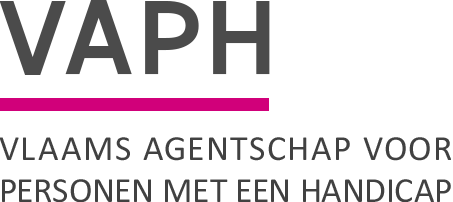 Met correctiefase 2 worden de persoonsvolgende budgetten van individuele gebruikers over een periode van 4 tot 8 jaar aangepast. Voor ongeveer 11.000 budgethouders daalt het persoonsvolgend budget. Voor een 700-tal onder hen wordt het budget stopgezet en dient de ondersteuning verder gezet te worden binnen rechtstreeks toegankelijke hulp. Het verder kunnen realiseren van zorg en ondersteuning is voor deze gebruikers erg belangrijk. In een aantal bijzondere situaties is het continueren van de zorg en ondersteuning moeilijk; denken we bijvoorbeeld aan situaties waar cliënten niet langer over een individueel, persoonsvolgend budget zullen beschikken maar naar rechtstreeks toegankelijke hulp (RTH) worden afgeleid, aan cliënten wiens budget zeer sterk daalt en aan gebruikers die de besteding van hun budget hebben gewijzigd en dit ondertussen (minstens deels) ook buiten het vergunde zorgaanbod besteden. Voor deze gebruikers worden extra begeleidende maatregelen genomen.In 2020 maakt het VAPH een bedrag van in totaal 350.000 euro aan eenmalige middelen vrij om begeleidende maatregelen te nemen voor individuele gebruikers voor wie het PVB daalt of wordt stopgezet als gevolg van correctiefase 2.Om met het beschikbare budget zoveel mogelijk cliënten uit correctiefase 2 te bereiken en de extra begeleiding maximaal in te zetten voor die cliënten die er het meest nood aan hebben, voorzien een getrapte aanpak en zetten we in op verschillende parallelle sporen:Gerichte informatieverstrekking en sensibilisering op maat aan een zo ruim mogelijke groep gebruikers voor wie het PVB daalt of wordt stopgezet: lokale, gerichte infosessies georganiseerd door de vergunde gebruikersverenigingen met informatieloket (ihbz KVG, VFG en FOVIG) in samenwerking met DOP en bijstandsorganisaties.Identificeren of er een feitelijk probleem is om de nodige zorg en ondersteuning te realiseren met het resterende budget of met RTH en/of om de lopende contracten tijdig en correct af te sluiten.Helpen bij het tijdig en correct afsluiten van lopende overeenkomsten.Nagaan wat er nodig is om de betrokken persoon en zijn gezin terug op weg te helpen en ervoor zorgen dat de nodige stappen gezet worden: opmaken van een herbestedingsplan door een bijstandsorganisatie of een heroriënteringsplan (met alternatieve, zo inclusief mogelijke oplossingen) door een DOP.Extra begeleiding wordt bij voorrang geboden aan volgende budgethouders:personen die als gevolg van correctiefase 2 afgeleid worden naar RTH;personen van wie het PVB heel sterk daalt en die gebruik maken van een vergunde zorgaanbieder bij wie de zorggebonden middelen sterk dalen;personen van wie het PVB heel sterk daalt en die door een eerdere wijziging van hun overeenkomst geen beroep kunnen doen op het principe van “zorggarantie”;PVB budgethouders van voormalige diensten voor zelfstandig wonen en autonome dagcentra.Het VAPH vraagt de vergunde gebruikersverenigingen met informatieloketfunctie (KVG, VFG en FOVIG hebben ingetekend), de Diensten Ondersteuningsplan en de Bijstandsorganisaties om deze opdrachten in nauwe onderlinge samenwerking op te nemen.Meer informatie is terug te vinden op de website van het VAPH: https://www.vaph.be/extra-begeleiding-voor-gebruikers-van-wie-het-persoonsvolgend-budget-daalt-wordt-stopgezet-door.James Van CasterenAdministrateur-generaalZenithgebouwKoning Albert II-laan 37
1030 BRUSSELwww.vaph.beINFONOTAZenithgebouwKoning Albert II-laan 37
1030 BRUSSELwww.vaph.beAan: sector PmHZenithgebouwKoning Albert II-laan 37
1030 BRUSSELwww.vaph.be28/01/2020ZenithgebouwKoning Albert II-laan 37
1030 BRUSSELwww.vaph.beINF/20/86ContactpersoonTeam BeleidE-mailbeleid@vaph.beTelefoon02 249 33 54BijlagengeenBegeleidende maatregelen voor gebruikers van wie het budget daalt of wordt stopgezet in correctiefase 2Begeleidende maatregelen voor gebruikers van wie het budget daalt of wordt stopgezet in correctiefase 2